                                                                                          ПРОЄКТ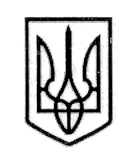 У К Р А Ї Н А СТОРОЖИНЕЦЬКА МІСЬКА РАДА ЧЕРНІВЕЦЬКОГО РАЙОНУЧЕРНІВЕЦЬКОЇ ОБЛАСТІВИКОНАВЧИЙ КОМІТЕТР І Ш Е Н Н Я  12 січня  2021 року                                                                                     №                                                                                                    Про доцільність влаштування дітей з особливими освітніми потребами в комунальний заклад «Чернівецький обласний навчально-реабілітаційний центр №1», Хотинську спеціальну загальноосвітню школу №1 та Магальський дитячий будинок з цілодобовим перебуванням на 2020/2021 навчальний рік       Керуючись ст. 150, 151, 155, 164, 166, 170, 171, 180 Сімейного кодексу України, Законом України «Про охорону дитинства»,  Порядком провадження органами опіки та піклування діяльності, пов’язаної із захистом прав дитини, затвердженого постановою Кабінету Міністрів України від 24.09.2008 № 866 «Питання діяльності органів опіки та піклування, пов’язаної із захистом прав дитини» (із змінами), постановою Кабінету Міністрів України від 01 червня 2020 року № 586 «Деякі питання захисту дітей в умовах боротьби з наслідками гострої респіраторної хвороби COVID-19, спричиненої коронавірусом  SARS-CoV-2», п. 7 ч. «б» ст. 32, Закону України «Про місцеве самоврядування в Україні», діючи виключно в інтересах дітей,                  ВИКОНАВЧИЙ КОМІТЕТ МІСЬКОЇ РАДИ ВИРІШИВ:1.   Заяву Гуцуляк Валентини Василівни жительки с. Ясено, щодо влаштування її дитини Терентяк Северини Олександрівни 11.11.2008 р.н. в комунальний заклад «Чернівецький обласний навчально-реабілітаційний                                                           Продовження рішення від 12 січня 2021 р. №____центр №1» з цілодобовим перебуванням на 2020/2021 навчальний рік задовільнити. 2.  Заяву  Доскалюк Юлії Іванівни жительки с. Панка щодо  влаштування її дитини Доскалюка Степана Володимировича 07.01.2007 р.н. в Хотинську спеціалізовану загальноосвітню школу №1 з цілодобовим перебуванням на 2020/2021 навчальний рік задовільнити.3. Заяву Федоряка Володимира Михайловича жителя м. Сторожинець щодо влаштування дитини Федоряка Юрія Володимировича 05.05.2005 р.н.            в Магальський дитячий будинок-інтернат з цілодобовим перебуванням на 2020/2021 рік задовільнити.4. Зобов’язати батьків  пройти медогляд з дітьми, а саме вибрати довідки форми №086-1/о  до 22.01.2021 року.5. Відповідальність за виконання даного рішення покласти на начальника відділу соціального захисту населення та у справах дітей Інну МУДРАК. 6. Контроль за виконанням даного рішення покласти на першого заступника міського голови Ігоря БЕЛЕНЧУКА.Сторожинецький міський голова                             	 Ігор МАТЕЙЧУКПідготував: 			  Ярослав СТРІЛЕЦЬКИЙПогоджено: 		            Дмитро БОЙЧУК                                                     Аурел СИРБУ	Інна МУДРАК                                                      Максим МЯЗІН                                                       Микола БАЛАНЮК